INDICAÇÃO Nº 497/2021Ementa: Desobstruir córrego da avenida Invernada.Senhor Presidente:			O vereador FRANKLIN, solicita que seja encaminhada a Excelentíssima Senhora Prefeita Municipal a seguinte indicação: (fotos em anexo)Efetuar desobstrução do córrego, localizado na avenida Invernada, próximo a Faculdade Anhanguera de Valinhos, pois com as chuvas fortes o córrego ficou cheio de galhos e folhas de árvore, que acabam atrapalhando o escoamento da água de chuva . Justificativa:			Munícipes que passam pelo local procuraram este vereador para solicitarem providências.Valinhos, 11 de fevereiro de 2021.Franklin Duarte de LimaVereador  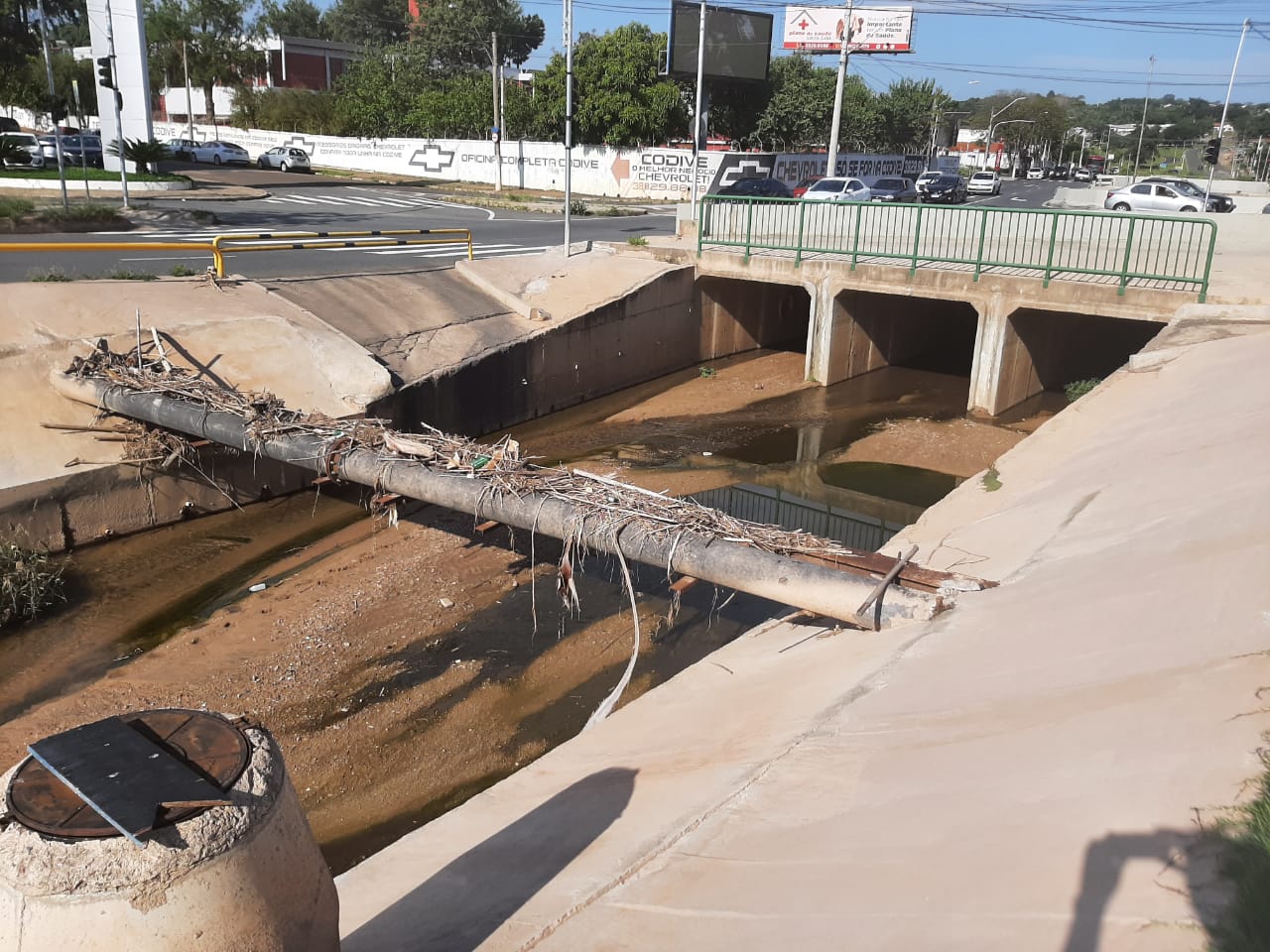 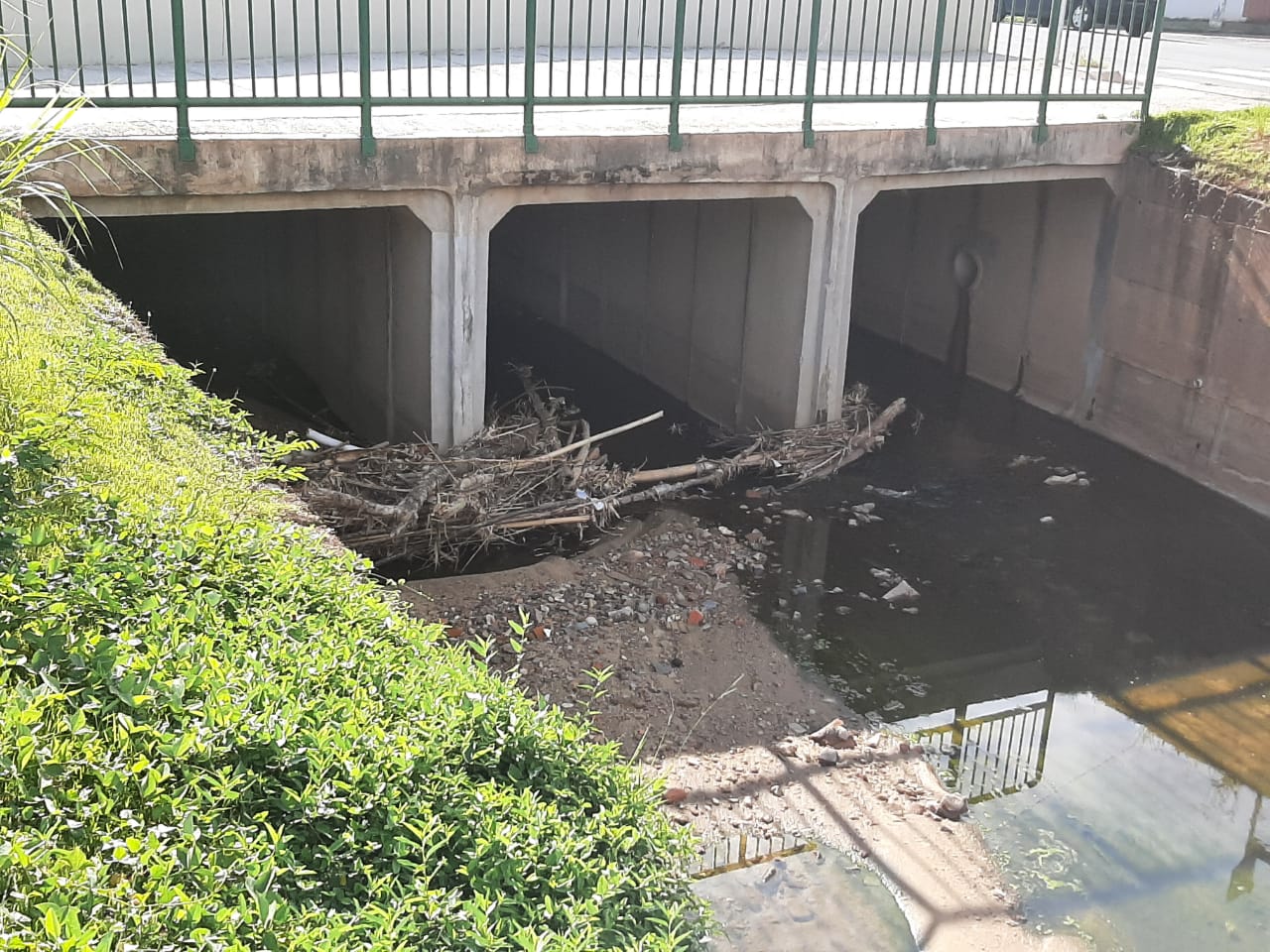 